	T: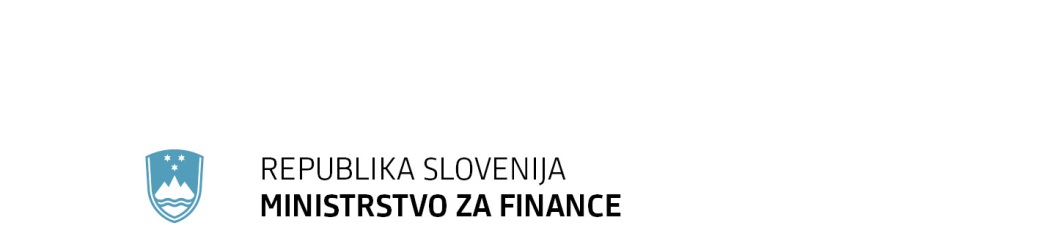 							T: 01 369 63 00							F: 01 369 66 59      Župančičeva 3, p.p.644a, 1001 Ljubljana				E: gp.mf@gov.si							www.mf.gov.siPRILOGA 1 (spremni dopis – 1. del):Na podlagi šestega odstavka 86. člena in četrte alineje prvega odstavka 110. člena Zakona o trošarinah (Uradni list RS, št. 47/16) Vlada Republike Slovenije izdajaUREDBO o določitvi zneska trošarine za tobačne izdelke1. člen	Ta uredba določa znesek trošarine za tobačne izdelke iz sedmega odstavka 86. člena Zakona o trošarinah (Uradni list RS, št. 47/16; v nadaljnjem besedilu: ZTro-1) ter znesek specifične trošarine in stopnjo proporcionalne trošarine za cigarete, izračunanih na podlagi tehtane povprečne drobnoprodajne cene cigaret, ter ugotavlja tehtano povprečno drobnoprodajno ceno cigaret. 2. člen	Trošarina znaša za:cigarete: najmanj 60 % tehtane povprečne drobnoprodajne cene enega zavojčka cigaret, sproščenih v porabo, vendar najmanj 120 eurov za 1 000 kosov iz razreda tehtane povprečne drobnoprodajne cene cigaret;cigare in cigarilose: 6,3 % od drobnoprodajne cene, vendar najmanj 45 eurov za        1 000 kosov; drobno rezani tobak: 37 % od drobnoprodajne cene in 45 eurov, vendar najmanj 99 eurov za en kilogram; drug tobak za kajenje: 45 eurov za en kilogram;tobak za segrevanje: 88 eurov za en kilogram tobaka v polnilu;elektronske cigarete: 0,18 eura za en mililiter tekočine v polnilu.3. člen	Tehtana povprečna drobnoprodajna cena cigaret za leto 2020 znaša 3,76 eura za zavojček dvajsetih cigaret.4. člen	(1) Specifična trošarina za cigarete znaša 76,951 eura za 1 000 kosov cigaret.
	(2) Proporcionalna trošarina za cigarete znaša 22,899 % od drobnoprodajne cene zavojčka cigaret.5. člen	Ne glede na prejšnji člen se za cigarete, katerih drobnoprodajna cena je nižja od 3,76 eura za zavojček dvajsetih cigaret, plačuje trošarina v višini 120 eurov za 1 000 kosov cigaret.6. člen	Drobnoprodajna cena za posamezno vrsto tobačnih izdelkov, ki jo določi proizvajalec oziroma imetnik trošarinskega skladišča oziroma pooblaščeni ali začasno pooblaščeni prejemnik oziroma uvoznik (v nadaljnjem besedilu: zavezanec), velja za celotno območje Republike Slovenije, razen za prodajo v davka prostih prodajalnah pri letih ali plovbi v tretjo državo.PREHODNI IN KONČNI DOLOČBI7. člen	Zavezanec plača trošarino v znesku iz te uredbe za tobačne izdelke, ki jih sprosti v porabo od vključno 1. oktobra 2020.8. člen	Oseba iz devetega odstavka 8. člena ZTro-1 plača razliko trošarine v skladu s predpisom, ki ureja plačevanje in razporejanje obveznih dajatev in drugih javnofinančnih prihodkov, v dobro podračuna: 01100-9991000033 – PCP – proračun države z navedbo reference prejemnika, po modelu 19 v obliki: oznaka modela 19, sklic (davčna številka plačnika – 08656).9. člen	Z dnem uveljavitve te uredbe preneha veljati Uredba o določitvi zneska trošarine za tobačne izdelke (Uradni list RS, št. 26/19), uporablja pa se do vključno 30. septembra 2020. 10. člen	Ta uredba začne veljati naslednji dan po objavi v Uradnem listu Republike Slovenije, uporablja pa se od 1. oktobra 2020.Št.  ….Ljubljana, dne 20. avgusta 2020 					Vlada Republike SlovenijeEVA 2020-1611-0013		                                  	                                  Janez Janša								                        predsednikOBRAZLOŽITEV:S predlagano uredbo se zvišajo zneski trošarine za cigarete, cigare in cigarilose, drobno rezani tobak in drug tobak za kajenje, določeni v 1. do 4. točki sedmega odstavka 86. člena Zakona o trošarinah (Uradni list RS, št. 47/16; v nadaljnjem besedilu: ZTro-1). V skladu s parametri, določenimi v tretjem odstavku 86. člena ZTro-1, se določita znesek specifične trošarine in odstotek proporcionalne trošarine za cigarete, ki se prodajajo na slovenskem trgu, ter ugotavlja tehtana povprečna drobnoprodajna cena cigaret. Za cigarete se 1. oktobra 2020 trošarina zviša s 114 na 120 evrov. Pri 22-odstotnem DDV in 120 evrih trošarine znaša celotna obremenitev cigaret iz razreda tehtane povprečne drobnoprodajne cene 81,86 % drobnoprodajne cene oziroma 153,9 evra za tisoč cigaret oziroma 3,078 evra za zavojček dvajsetih cigaret. Specifična trošarina znaša 1,539 evra za zavojček dvajsetih cigaret oziroma 76,951 evra za tisoč cigaret. Proporcionalna trošarina znaša 22,899 % drobnoprodajne cene. Za cigarete, ki se prodajajo po ceni, nižji od 3,76 evra za zavojček dvajsetih cigaret, se določa trošarina v znesku 120 evrov za tisoč kosov, kar je enako obdavčitvi cigaret iz razreda tehtane povprečne drobnoprodajne cene.Za cigare in cigarilose se trošarina 1. oktobra 2020 zviša na najmanj 45 evrov za tisoč kosov. Stopnja proporcionalne trošarine se ne spreminja in ostaja 6,3 % od drobnoprodajne cene. Za drug tobak za kajenje se trošarina 1. oktobra 2020 zviša s 43 na 45 evrov za kilogram. Za drobno rezani tobak se trošarina 1. oktobra 2020 zviša s 43 na 45 evrov za kilogram, vendar najmanj 99 evrov za en kilogram (prej 94 evrov za kilogram). Stopnja proporcionalne trošarine za drobno rezani tobak za kajenje se ne spreminja in ostaja 37 % od drobnoprodajne cene.Finančni učinek povišanja trošarine 1. oktobra 2020 znaša 18 mio. evrov na letni ravni oziroma v povprečju 1,5 mio. evrov na mesec. Pri tem je ocenjeno, da se bodo drobnoprodajne cene cigaret v povprečju dvignile za približno 4,8 %. Zaradi enomesečnega zamika pri plačilu trošarine v državni proračun bo prvi finančni učinek viden šele novembra 2020 in bo od 1. 11. do 31. 12. 2020 znašal 3 mio. evrov. Številka: 007-470/2020-26Številka: 007-470/2020-26Ljubljana, 20. 8. 2020Ljubljana, 20. 8. 2020EVA 2020-1611-0013EVA 2020-1611-0013GENERALNI SEKRETARIAT VLADE REPUBLIKE SLOVENIJEGp.gs@gov.siGENERALNI SEKRETARIAT VLADE REPUBLIKE SLOVENIJEGp.gs@gov.siZADEVA: Uredba o določitvi zneska trošarine za tobačne izdelke – predlog za obravnavo ZADEVA: Uredba o določitvi zneska trošarine za tobačne izdelke – predlog za obravnavo ZADEVA: Uredba o določitvi zneska trošarine za tobačne izdelke – predlog za obravnavo ZADEVA: Uredba o določitvi zneska trošarine za tobačne izdelke – predlog za obravnavo 1. Predlog sklepov vlade:1. Predlog sklepov vlade:1. Predlog sklepov vlade:1. Predlog sklepov vlade:Na podlagi šestega odstavka 86. člena in četrte alineje prvega odstavka 110. člena Zakona o trošarinah (Uradni list RS, št. 47/16) je Vlada Republike Slovenije na ... seji … 2020 sprejela SKLEPVlada Republike Slovenije je izdala Uredbo o določitvi zneska trošarine za tobačne izdelke in jo objavi v Uradnem listu Republike Slovenije.                                                                                                   Dr. Božo Predalič                                                       			    GENERALNI SEKRETARSklep prejmejo:– Ministrstvo za finance– Služba Vlade Republike Slovenije za zakonodajo– Urad Vlade Republike Slovenije za komuniciranjeNa podlagi šestega odstavka 86. člena in četrte alineje prvega odstavka 110. člena Zakona o trošarinah (Uradni list RS, št. 47/16) je Vlada Republike Slovenije na ... seji … 2020 sprejela SKLEPVlada Republike Slovenije je izdala Uredbo o določitvi zneska trošarine za tobačne izdelke in jo objavi v Uradnem listu Republike Slovenije.                                                                                                   Dr. Božo Predalič                                                       			    GENERALNI SEKRETARSklep prejmejo:– Ministrstvo za finance– Služba Vlade Republike Slovenije za zakonodajo– Urad Vlade Republike Slovenije za komuniciranjeNa podlagi šestega odstavka 86. člena in četrte alineje prvega odstavka 110. člena Zakona o trošarinah (Uradni list RS, št. 47/16) je Vlada Republike Slovenije na ... seji … 2020 sprejela SKLEPVlada Republike Slovenije je izdala Uredbo o določitvi zneska trošarine za tobačne izdelke in jo objavi v Uradnem listu Republike Slovenije.                                                                                                   Dr. Božo Predalič                                                       			    GENERALNI SEKRETARSklep prejmejo:– Ministrstvo za finance– Služba Vlade Republike Slovenije za zakonodajo– Urad Vlade Republike Slovenije za komuniciranjeNa podlagi šestega odstavka 86. člena in četrte alineje prvega odstavka 110. člena Zakona o trošarinah (Uradni list RS, št. 47/16) je Vlada Republike Slovenije na ... seji … 2020 sprejela SKLEPVlada Republike Slovenije je izdala Uredbo o določitvi zneska trošarine za tobačne izdelke in jo objavi v Uradnem listu Republike Slovenije.                                                                                                   Dr. Božo Predalič                                                       			    GENERALNI SEKRETARSklep prejmejo:– Ministrstvo za finance– Služba Vlade Republike Slovenije za zakonodajo– Urad Vlade Republike Slovenije za komuniciranje2. Predlog za obravnavo predloga zakona po nujnem ali skrajšanem postopku v državnem zboru z obrazložitvijo razlogov: /2. Predlog za obravnavo predloga zakona po nujnem ali skrajšanem postopku v državnem zboru z obrazložitvijo razlogov: /2. Predlog za obravnavo predloga zakona po nujnem ali skrajšanem postopku v državnem zboru z obrazložitvijo razlogov: /2. Predlog za obravnavo predloga zakona po nujnem ali skrajšanem postopku v državnem zboru z obrazložitvijo razlogov: /3.a Osebe, odgovorne za strokovno pripravo in usklajenost gradiva:3.a Osebe, odgovorne za strokovno pripravo in usklajenost gradiva:3.a Osebe, odgovorne za strokovno pripravo in usklajenost gradiva:3.a Osebe, odgovorne za strokovno pripravo in usklajenost gradiva:– mag. Tina Humar, v.d. generalne direktorice, Ministrstvo za finance;– Mitja Brezovnik, vodja sektorja, Ministrstvo za finance;– Evelina Smrekar, podsekretarka, Ministrstvo za finance.– mag. Tina Humar, v.d. generalne direktorice, Ministrstvo za finance;– Mitja Brezovnik, vodja sektorja, Ministrstvo za finance;– Evelina Smrekar, podsekretarka, Ministrstvo za finance.– mag. Tina Humar, v.d. generalne direktorice, Ministrstvo za finance;– Mitja Brezovnik, vodja sektorja, Ministrstvo za finance;– Evelina Smrekar, podsekretarka, Ministrstvo za finance.– mag. Tina Humar, v.d. generalne direktorice, Ministrstvo za finance;– Mitja Brezovnik, vodja sektorja, Ministrstvo za finance;– Evelina Smrekar, podsekretarka, Ministrstvo za finance.3.b Zunanji strokovnjaki, ki so sodelovali pri pripravi dela ali celotnega gradiva: /3.b Zunanji strokovnjaki, ki so sodelovali pri pripravi dela ali celotnega gradiva: /3.b Zunanji strokovnjaki, ki so sodelovali pri pripravi dela ali celotnega gradiva: /3.b Zunanji strokovnjaki, ki so sodelovali pri pripravi dela ali celotnega gradiva: /4. Predstavniki vlade, ki bodo sodelovali pri delu državnega zbora: /4. Predstavniki vlade, ki bodo sodelovali pri delu državnega zbora: /4. Predstavniki vlade, ki bodo sodelovali pri delu državnega zbora: /4. Predstavniki vlade, ki bodo sodelovali pri delu državnega zbora: /5. Kratek povzetek gradiva:5. Kratek povzetek gradiva:5. Kratek povzetek gradiva:5. Kratek povzetek gradiva:Z obravnavano uredbo se zviša trošarina za tobačne izdelke ter ugotavlja znesek tehtane povprečne drobnoprodajne cene cigaret. V primeru cigaret je skupna trošarina eden izmed parametrov za izračun specifične in proporcionalne trošarine, ki se ustrezno spremenita. Z obravnavano uredbo se zviša trošarina za tobačne izdelke ter ugotavlja znesek tehtane povprečne drobnoprodajne cene cigaret. V primeru cigaret je skupna trošarina eden izmed parametrov za izračun specifične in proporcionalne trošarine, ki se ustrezno spremenita. Z obravnavano uredbo se zviša trošarina za tobačne izdelke ter ugotavlja znesek tehtane povprečne drobnoprodajne cene cigaret. V primeru cigaret je skupna trošarina eden izmed parametrov za izračun specifične in proporcionalne trošarine, ki se ustrezno spremenita. Z obravnavano uredbo se zviša trošarina za tobačne izdelke ter ugotavlja znesek tehtane povprečne drobnoprodajne cene cigaret. V primeru cigaret je skupna trošarina eden izmed parametrov za izračun specifične in proporcionalne trošarine, ki se ustrezno spremenita. 6. Presoja posledic za:6. Presoja posledic za:6. Presoja posledic za:6. Presoja posledic za:a)javnofinančna sredstva nad 40.000 EUR v tekočem in naslednjih treh letihjavnofinančna sredstva nad 40.000 EUR v tekočem in naslednjih treh letihDAb)usklajenost slovenskega pravnega reda s pravnim redom Evropske unijeusklajenost slovenskega pravnega reda s pravnim redom Evropske unijeNEc)administrativne poslediceadministrativne poslediceNEč)gospodarstvo, zlasti mala in srednja podjetja ter konkurenčnost podjetijgospodarstvo, zlasti mala in srednja podjetja ter konkurenčnost podjetijNEd)okolje, vključno s prostorskimi in varstvenimi vidikiokolje, vključno s prostorskimi in varstvenimi vidikiNEe)socialno področjesocialno področjeNEf)dokumente razvojnega načrtovanja:nacionalne dokumente razvojnega načrtovanjarazvojne politike na ravni programov po strukturi razvojne klasifikacije programskega proračunarazvojne dokumente Evropske unije in mednarodnih organizacijdokumente razvojnega načrtovanja:nacionalne dokumente razvojnega načrtovanjarazvojne politike na ravni programov po strukturi razvojne klasifikacije programskega proračunarazvojne dokumente Evropske unije in mednarodnih organizacijNE7.a Predstavitev ocene finančnih posledic nad 40.000 EUR:Finančni učinek povišanja trošarine 1. oktobra 2020 znaša 18 mio. evrov na letni ravni oziroma v povprečju 1,5 mio. evrov na mesec. Pri tem je ocenjeno, da se bodo drobnoprodajne cene cigaret v povprečju dvignile za okoli 4,8 %. Zaradi enomesečnega zamika pri plačilu trošarine v državni proračun bo prvi finančni učinek viden šele novembra 2020 in bo v letu 2020 (od 1. 11. do 31. 12. 2020) znašal 3 mio. evrov. 7.a Predstavitev ocene finančnih posledic nad 40.000 EUR:Finančni učinek povišanja trošarine 1. oktobra 2020 znaša 18 mio. evrov na letni ravni oziroma v povprečju 1,5 mio. evrov na mesec. Pri tem je ocenjeno, da se bodo drobnoprodajne cene cigaret v povprečju dvignile za okoli 4,8 %. Zaradi enomesečnega zamika pri plačilu trošarine v državni proračun bo prvi finančni učinek viden šele novembra 2020 in bo v letu 2020 (od 1. 11. do 31. 12. 2020) znašal 3 mio. evrov. 7.a Predstavitev ocene finančnih posledic nad 40.000 EUR:Finančni učinek povišanja trošarine 1. oktobra 2020 znaša 18 mio. evrov na letni ravni oziroma v povprečju 1,5 mio. evrov na mesec. Pri tem je ocenjeno, da se bodo drobnoprodajne cene cigaret v povprečju dvignile za okoli 4,8 %. Zaradi enomesečnega zamika pri plačilu trošarine v državni proračun bo prvi finančni učinek viden šele novembra 2020 in bo v letu 2020 (od 1. 11. do 31. 12. 2020) znašal 3 mio. evrov. 7.a Predstavitev ocene finančnih posledic nad 40.000 EUR:Finančni učinek povišanja trošarine 1. oktobra 2020 znaša 18 mio. evrov na letni ravni oziroma v povprečju 1,5 mio. evrov na mesec. Pri tem je ocenjeno, da se bodo drobnoprodajne cene cigaret v povprečju dvignile za okoli 4,8 %. Zaradi enomesečnega zamika pri plačilu trošarine v državni proračun bo prvi finančni učinek viden šele novembra 2020 in bo v letu 2020 (od 1. 11. do 31. 12. 2020) znašal 3 mio. evrov. I. Ocena finančnih posledic, ki niso načrtovane v sprejetem proračunuI. Ocena finančnih posledic, ki niso načrtovane v sprejetem proračunuI. Ocena finančnih posledic, ki niso načrtovane v sprejetem proračunuI. Ocena finančnih posledic, ki niso načrtovane v sprejetem proračunuI. Ocena finančnih posledic, ki niso načrtovane v sprejetem proračunuI. Ocena finančnih posledic, ki niso načrtovane v sprejetem proračunuI. Ocena finančnih posledic, ki niso načrtovane v sprejetem proračunuI. Ocena finančnih posledic, ki niso načrtovane v sprejetem proračunuI. Ocena finančnih posledic, ki niso načrtovane v sprejetem proračunuTekoče leto (t)Tekoče leto (t)t + 1t + 2t + 2t + 2t + 3Predvideno povečanje (+) ali zmanjšanje (–) prihodkov državnega proračuna Predvideno povečanje (+) ali zmanjšanje (–) prihodkov državnega proračuna + 3 mio. evrov+ 3 mio. evrov+ 15 mio. evrovPredvideno povečanje (+) ali zmanjšanje (–) prihodkov občinskih proračunov Predvideno povečanje (+) ali zmanjšanje (–) prihodkov občinskih proračunov Predvideno povečanje (+) ali zmanjšanje (–) odhodkov državnega proračuna Predvideno povečanje (+) ali zmanjšanje (–) odhodkov državnega proračuna Predvideno povečanje (+) ali zmanjšanje (–) odhodkov občinskih proračunovPredvideno povečanje (+) ali zmanjšanje (–) odhodkov občinskih proračunovPredvideno povečanje (+) ali zmanjšanje (–) obveznosti za druga javnofinančna sredstvaPredvideno povečanje (+) ali zmanjšanje (–) obveznosti za druga javnofinančna sredstvaII. Finančne posledice za državni proračunII. Finančne posledice za državni proračunII. Finančne posledice za državni proračunII. Finančne posledice za državni proračunII. Finančne posledice za državni proračunII. Finančne posledice za državni proračunII. Finančne posledice za državni proračunII. Finančne posledice za državni proračunII. Finančne posledice za državni proračunII.a Pravice porabe za izvedbo predlaganih rešitev so zagotovljene:II.a Pravice porabe za izvedbo predlaganih rešitev so zagotovljene:II.a Pravice porabe za izvedbo predlaganih rešitev so zagotovljene:II.a Pravice porabe za izvedbo predlaganih rešitev so zagotovljene:II.a Pravice porabe za izvedbo predlaganih rešitev so zagotovljene:II.a Pravice porabe za izvedbo predlaganih rešitev so zagotovljene:II.a Pravice porabe za izvedbo predlaganih rešitev so zagotovljene:II.a Pravice porabe za izvedbo predlaganih rešitev so zagotovljene:II.a Pravice porabe za izvedbo predlaganih rešitev so zagotovljene:Ime proračunskega uporabnika Šifra in naziv ukrepa, projektaŠifra in naziv ukrepa, projektaŠifra in naziv proračunske postavkeŠifra in naziv proračunske postavkeZnesek za tekoče leto (t)Znesek za tekoče leto (t)Znesek za tekoče leto (t)Znesek za t + 1SKUPAJSKUPAJSKUPAJSKUPAJSKUPAJII.b Manjkajoče pravice porabe bodo zagotovljene s prerazporeditvijo:II.b Manjkajoče pravice porabe bodo zagotovljene s prerazporeditvijo:II.b Manjkajoče pravice porabe bodo zagotovljene s prerazporeditvijo:II.b Manjkajoče pravice porabe bodo zagotovljene s prerazporeditvijo:II.b Manjkajoče pravice porabe bodo zagotovljene s prerazporeditvijo:II.b Manjkajoče pravice porabe bodo zagotovljene s prerazporeditvijo:II.b Manjkajoče pravice porabe bodo zagotovljene s prerazporeditvijo:II.b Manjkajoče pravice porabe bodo zagotovljene s prerazporeditvijo:II.b Manjkajoče pravice porabe bodo zagotovljene s prerazporeditvijo:Ime proračunskega uporabnika Šifra in naziv ukrepa, projektaŠifra in naziv ukrepa, projektaŠifra in naziv proračunske postavke Šifra in naziv proračunske postavke Znesek za tekoče leto (t)Znesek za tekoče leto (t)Znesek za tekoče leto (t)Znesek za t + 1 SKUPAJSKUPAJSKUPAJSKUPAJSKUPAJII.c Načrtovana nadomestitev zmanjšanih prihodkov in povečanih odhodkov proračuna:II.c Načrtovana nadomestitev zmanjšanih prihodkov in povečanih odhodkov proračuna:II.c Načrtovana nadomestitev zmanjšanih prihodkov in povečanih odhodkov proračuna:II.c Načrtovana nadomestitev zmanjšanih prihodkov in povečanih odhodkov proračuna:II.c Načrtovana nadomestitev zmanjšanih prihodkov in povečanih odhodkov proračuna:II.c Načrtovana nadomestitev zmanjšanih prihodkov in povečanih odhodkov proračuna:II.c Načrtovana nadomestitev zmanjšanih prihodkov in povečanih odhodkov proračuna:II.c Načrtovana nadomestitev zmanjšanih prihodkov in povečanih odhodkov proračuna:II.c Načrtovana nadomestitev zmanjšanih prihodkov in povečanih odhodkov proračuna:Novi prihodkiNovi prihodkiNovi prihodkiZnesek za tekoče leto (t)Znesek za tekoče leto (t)Znesek za tekoče leto (t)Znesek za t + 1Znesek za t + 1Znesek za t + 1SKUPAJSKUPAJSKUPAJOBRAZLOŽITEV:Ocena finančnih posledic, ki niso načrtovane v sprejetem proračunuFinančne posledice za državni proračunII.a Pravice porabe za izvedbo predlaganih rešitev so zagotovljene: /II.b Manjkajoče pravice porabe bodo zagotovljene s prerazporeditvijo: /II.c Načrtovana nadomestitev zmanjšanih prihodkov in povečanih odhodkov proračuna: /OBRAZLOŽITEV:Ocena finančnih posledic, ki niso načrtovane v sprejetem proračunuFinančne posledice za državni proračunII.a Pravice porabe za izvedbo predlaganih rešitev so zagotovljene: /II.b Manjkajoče pravice porabe bodo zagotovljene s prerazporeditvijo: /II.c Načrtovana nadomestitev zmanjšanih prihodkov in povečanih odhodkov proračuna: /OBRAZLOŽITEV:Ocena finančnih posledic, ki niso načrtovane v sprejetem proračunuFinančne posledice za državni proračunII.a Pravice porabe za izvedbo predlaganih rešitev so zagotovljene: /II.b Manjkajoče pravice porabe bodo zagotovljene s prerazporeditvijo: /II.c Načrtovana nadomestitev zmanjšanih prihodkov in povečanih odhodkov proračuna: /OBRAZLOŽITEV:Ocena finančnih posledic, ki niso načrtovane v sprejetem proračunuFinančne posledice za državni proračunII.a Pravice porabe za izvedbo predlaganih rešitev so zagotovljene: /II.b Manjkajoče pravice porabe bodo zagotovljene s prerazporeditvijo: /II.c Načrtovana nadomestitev zmanjšanih prihodkov in povečanih odhodkov proračuna: /OBRAZLOŽITEV:Ocena finančnih posledic, ki niso načrtovane v sprejetem proračunuFinančne posledice za državni proračunII.a Pravice porabe za izvedbo predlaganih rešitev so zagotovljene: /II.b Manjkajoče pravice porabe bodo zagotovljene s prerazporeditvijo: /II.c Načrtovana nadomestitev zmanjšanih prihodkov in povečanih odhodkov proračuna: /OBRAZLOŽITEV:Ocena finančnih posledic, ki niso načrtovane v sprejetem proračunuFinančne posledice za državni proračunII.a Pravice porabe za izvedbo predlaganih rešitev so zagotovljene: /II.b Manjkajoče pravice porabe bodo zagotovljene s prerazporeditvijo: /II.c Načrtovana nadomestitev zmanjšanih prihodkov in povečanih odhodkov proračuna: /OBRAZLOŽITEV:Ocena finančnih posledic, ki niso načrtovane v sprejetem proračunuFinančne posledice za državni proračunII.a Pravice porabe za izvedbo predlaganih rešitev so zagotovljene: /II.b Manjkajoče pravice porabe bodo zagotovljene s prerazporeditvijo: /II.c Načrtovana nadomestitev zmanjšanih prihodkov in povečanih odhodkov proračuna: /OBRAZLOŽITEV:Ocena finančnih posledic, ki niso načrtovane v sprejetem proračunuFinančne posledice za državni proračunII.a Pravice porabe za izvedbo predlaganih rešitev so zagotovljene: /II.b Manjkajoče pravice porabe bodo zagotovljene s prerazporeditvijo: /II.c Načrtovana nadomestitev zmanjšanih prihodkov in povečanih odhodkov proračuna: /OBRAZLOŽITEV:Ocena finančnih posledic, ki niso načrtovane v sprejetem proračunuFinančne posledice za državni proračunII.a Pravice porabe za izvedbo predlaganih rešitev so zagotovljene: /II.b Manjkajoče pravice porabe bodo zagotovljene s prerazporeditvijo: /II.c Načrtovana nadomestitev zmanjšanih prihodkov in povečanih odhodkov proračuna: /7.b Predstavitev ocene finančnih posledic pod 40.000 EUR:7.b Predstavitev ocene finančnih posledic pod 40.000 EUR:7.b Predstavitev ocene finančnih posledic pod 40.000 EUR:7.b Predstavitev ocene finančnih posledic pod 40.000 EUR:7.b Predstavitev ocene finančnih posledic pod 40.000 EUR:7.b Predstavitev ocene finančnih posledic pod 40.000 EUR:7.b Predstavitev ocene finančnih posledic pod 40.000 EUR:7.b Predstavitev ocene finančnih posledic pod 40.000 EUR:7.b Predstavitev ocene finančnih posledic pod 40.000 EUR:8. Predstavitev sodelovanja z združenji občin:8. Predstavitev sodelovanja z združenji občin:8. Predstavitev sodelovanja z združenji občin:8. Predstavitev sodelovanja z združenji občin:8. Predstavitev sodelovanja z združenji občin:8. Predstavitev sodelovanja z združenji občin:8. Predstavitev sodelovanja z združenji občin:8. Predstavitev sodelovanja z združenji občin:8. Predstavitev sodelovanja z združenji občin:Vsebina predloženega gradiva (predpisa) vpliva na:pristojnosti občin,delovanje občin,financiranje občin.Vsebina predloženega gradiva (predpisa) vpliva na:pristojnosti občin,delovanje občin,financiranje občin.Vsebina predloženega gradiva (predpisa) vpliva na:pristojnosti občin,delovanje občin,financiranje občin.Vsebina predloženega gradiva (predpisa) vpliva na:pristojnosti občin,delovanje občin,financiranje občin.Vsebina predloženega gradiva (predpisa) vpliva na:pristojnosti občin,delovanje občin,financiranje občin.Vsebina predloženega gradiva (predpisa) vpliva na:pristojnosti občin,delovanje občin,financiranje občin.Vsebina predloženega gradiva (predpisa) vpliva na:pristojnosti občin,delovanje občin,financiranje občin.NENEGradivo (predpis) je bilo poslano v mnenje: Skupnosti občin Slovenije SOS: NEZdruženju občin Slovenije ZOS: NEZdruženju mestnih občin Slovenije ZMOS: NEPredlogi in pripombe združenj so bili upoštevani: /Gradivo (predpis) je bilo poslano v mnenje: Skupnosti občin Slovenije SOS: NEZdruženju občin Slovenije ZOS: NEZdruženju mestnih občin Slovenije ZMOS: NEPredlogi in pripombe združenj so bili upoštevani: /Gradivo (predpis) je bilo poslano v mnenje: Skupnosti občin Slovenije SOS: NEZdruženju občin Slovenije ZOS: NEZdruženju mestnih občin Slovenije ZMOS: NEPredlogi in pripombe združenj so bili upoštevani: /Gradivo (predpis) je bilo poslano v mnenje: Skupnosti občin Slovenije SOS: NEZdruženju občin Slovenije ZOS: NEZdruženju mestnih občin Slovenije ZMOS: NEPredlogi in pripombe združenj so bili upoštevani: /Gradivo (predpis) je bilo poslano v mnenje: Skupnosti občin Slovenije SOS: NEZdruženju občin Slovenije ZOS: NEZdruženju mestnih občin Slovenije ZMOS: NEPredlogi in pripombe združenj so bili upoštevani: /Gradivo (predpis) je bilo poslano v mnenje: Skupnosti občin Slovenije SOS: NEZdruženju občin Slovenije ZOS: NEZdruženju mestnih občin Slovenije ZMOS: NEPredlogi in pripombe združenj so bili upoštevani: /Gradivo (predpis) je bilo poslano v mnenje: Skupnosti občin Slovenije SOS: NEZdruženju občin Slovenije ZOS: NEZdruženju mestnih občin Slovenije ZMOS: NEPredlogi in pripombe združenj so bili upoštevani: /Gradivo (predpis) je bilo poslano v mnenje: Skupnosti občin Slovenije SOS: NEZdruženju občin Slovenije ZOS: NEZdruženju mestnih občin Slovenije ZMOS: NEPredlogi in pripombe združenj so bili upoštevani: /Gradivo (predpis) je bilo poslano v mnenje: Skupnosti občin Slovenije SOS: NEZdruženju občin Slovenije ZOS: NEZdruženju mestnih občin Slovenije ZMOS: NEPredlogi in pripombe združenj so bili upoštevani: /9. Predstavitev sodelovanja javnosti:9. Predstavitev sodelovanja javnosti:9. Predstavitev sodelovanja javnosti:9. Predstavitev sodelovanja javnosti:9. Predstavitev sodelovanja javnosti:9. Predstavitev sodelovanja javnosti:9. Predstavitev sodelovanja javnosti:9. Predstavitev sodelovanja javnosti:9. Predstavitev sodelovanja javnosti:Gradivo je bilo predhodno objavljeno na spletni strani predlagatelja:Gradivo je bilo predhodno objavljeno na spletni strani predlagatelja:Gradivo je bilo predhodno objavljeno na spletni strani predlagatelja:Gradivo je bilo predhodno objavljeno na spletni strani predlagatelja:Gradivo je bilo predhodno objavljeno na spletni strani predlagatelja:Gradivo je bilo predhodno objavljeno na spletni strani predlagatelja:Gradivo je bilo predhodno objavljeno na spletni strani predlagatelja:DADADatum objave: 24. 6. 2020V razpravo so bili vključeni: Tobačna Ljubljana, d.o.o.,JT International Ljubljana d.o.o. inTrgovinska zbornica Slovenije.Mnenja, predlogi in pripombe z navedbo predlagateljev: /Upoštevani so bili: niso bili upoštevani.Bistvena mnenja, predlogi in pripombe, ki niso bili upoštevani, ter razlogi za neupoštevanje: Predlagatelji, ki so podali pripombe v okviru javne razprave, predlagajo zmeren in postopen dvig trošarine za tobačne izdelke, zvišanje trošarine za tobak za segrevanje na raven obdavčitve cigaret in spremembo davčne osnove za tobak za segrevanje s kilograma na 1000 kosov.Pripombe niso upoštevane. Predlagano zvišanje trošarine za tobačne izdelke zagotavlja ustrezen finančni učinek na davčne prihodke ter sledi ciljem javno zdravstvene politike na področju omejevanja uporabe tobačnih izdelkov. Sprememba obdavčitve tobaka za segrevanje ne bi povzročila pomembnejših finančnih učinkov. S spremljanjem razvoja trga tobačnih izdelkov in razmerij količine porabe posamezne vrste tobačnih izdelkov se bo po potrebi izvedla prilagoditev trošarine za tobak za segrevanje. Predlagana sprememba davčne osnove za tobak za segrevannje (iz kilograma na 1000 kosov) je mogoča le s spremembo Zakona o trošarinah.Datum objave: 24. 6. 2020V razpravo so bili vključeni: Tobačna Ljubljana, d.o.o.,JT International Ljubljana d.o.o. inTrgovinska zbornica Slovenije.Mnenja, predlogi in pripombe z navedbo predlagateljev: /Upoštevani so bili: niso bili upoštevani.Bistvena mnenja, predlogi in pripombe, ki niso bili upoštevani, ter razlogi za neupoštevanje: Predlagatelji, ki so podali pripombe v okviru javne razprave, predlagajo zmeren in postopen dvig trošarine za tobačne izdelke, zvišanje trošarine za tobak za segrevanje na raven obdavčitve cigaret in spremembo davčne osnove za tobak za segrevanje s kilograma na 1000 kosov.Pripombe niso upoštevane. Predlagano zvišanje trošarine za tobačne izdelke zagotavlja ustrezen finančni učinek na davčne prihodke ter sledi ciljem javno zdravstvene politike na področju omejevanja uporabe tobačnih izdelkov. Sprememba obdavčitve tobaka za segrevanje ne bi povzročila pomembnejših finančnih učinkov. S spremljanjem razvoja trga tobačnih izdelkov in razmerij količine porabe posamezne vrste tobačnih izdelkov se bo po potrebi izvedla prilagoditev trošarine za tobak za segrevanje. Predlagana sprememba davčne osnove za tobak za segrevannje (iz kilograma na 1000 kosov) je mogoča le s spremembo Zakona o trošarinah.Datum objave: 24. 6. 2020V razpravo so bili vključeni: Tobačna Ljubljana, d.o.o.,JT International Ljubljana d.o.o. inTrgovinska zbornica Slovenije.Mnenja, predlogi in pripombe z navedbo predlagateljev: /Upoštevani so bili: niso bili upoštevani.Bistvena mnenja, predlogi in pripombe, ki niso bili upoštevani, ter razlogi za neupoštevanje: Predlagatelji, ki so podali pripombe v okviru javne razprave, predlagajo zmeren in postopen dvig trošarine za tobačne izdelke, zvišanje trošarine za tobak za segrevanje na raven obdavčitve cigaret in spremembo davčne osnove za tobak za segrevanje s kilograma na 1000 kosov.Pripombe niso upoštevane. Predlagano zvišanje trošarine za tobačne izdelke zagotavlja ustrezen finančni učinek na davčne prihodke ter sledi ciljem javno zdravstvene politike na področju omejevanja uporabe tobačnih izdelkov. Sprememba obdavčitve tobaka za segrevanje ne bi povzročila pomembnejših finančnih učinkov. S spremljanjem razvoja trga tobačnih izdelkov in razmerij količine porabe posamezne vrste tobačnih izdelkov se bo po potrebi izvedla prilagoditev trošarine za tobak za segrevanje. Predlagana sprememba davčne osnove za tobak za segrevannje (iz kilograma na 1000 kosov) je mogoča le s spremembo Zakona o trošarinah.Datum objave: 24. 6. 2020V razpravo so bili vključeni: Tobačna Ljubljana, d.o.o.,JT International Ljubljana d.o.o. inTrgovinska zbornica Slovenije.Mnenja, predlogi in pripombe z navedbo predlagateljev: /Upoštevani so bili: niso bili upoštevani.Bistvena mnenja, predlogi in pripombe, ki niso bili upoštevani, ter razlogi za neupoštevanje: Predlagatelji, ki so podali pripombe v okviru javne razprave, predlagajo zmeren in postopen dvig trošarine za tobačne izdelke, zvišanje trošarine za tobak za segrevanje na raven obdavčitve cigaret in spremembo davčne osnove za tobak za segrevanje s kilograma na 1000 kosov.Pripombe niso upoštevane. Predlagano zvišanje trošarine za tobačne izdelke zagotavlja ustrezen finančni učinek na davčne prihodke ter sledi ciljem javno zdravstvene politike na področju omejevanja uporabe tobačnih izdelkov. Sprememba obdavčitve tobaka za segrevanje ne bi povzročila pomembnejših finančnih učinkov. S spremljanjem razvoja trga tobačnih izdelkov in razmerij količine porabe posamezne vrste tobačnih izdelkov se bo po potrebi izvedla prilagoditev trošarine za tobak za segrevanje. Predlagana sprememba davčne osnove za tobak za segrevannje (iz kilograma na 1000 kosov) je mogoča le s spremembo Zakona o trošarinah.Datum objave: 24. 6. 2020V razpravo so bili vključeni: Tobačna Ljubljana, d.o.o.,JT International Ljubljana d.o.o. inTrgovinska zbornica Slovenije.Mnenja, predlogi in pripombe z navedbo predlagateljev: /Upoštevani so bili: niso bili upoštevani.Bistvena mnenja, predlogi in pripombe, ki niso bili upoštevani, ter razlogi za neupoštevanje: Predlagatelji, ki so podali pripombe v okviru javne razprave, predlagajo zmeren in postopen dvig trošarine za tobačne izdelke, zvišanje trošarine za tobak za segrevanje na raven obdavčitve cigaret in spremembo davčne osnove za tobak za segrevanje s kilograma na 1000 kosov.Pripombe niso upoštevane. Predlagano zvišanje trošarine za tobačne izdelke zagotavlja ustrezen finančni učinek na davčne prihodke ter sledi ciljem javno zdravstvene politike na področju omejevanja uporabe tobačnih izdelkov. Sprememba obdavčitve tobaka za segrevanje ne bi povzročila pomembnejših finančnih učinkov. S spremljanjem razvoja trga tobačnih izdelkov in razmerij količine porabe posamezne vrste tobačnih izdelkov se bo po potrebi izvedla prilagoditev trošarine za tobak za segrevanje. Predlagana sprememba davčne osnove za tobak za segrevannje (iz kilograma na 1000 kosov) je mogoča le s spremembo Zakona o trošarinah.Datum objave: 24. 6. 2020V razpravo so bili vključeni: Tobačna Ljubljana, d.o.o.,JT International Ljubljana d.o.o. inTrgovinska zbornica Slovenije.Mnenja, predlogi in pripombe z navedbo predlagateljev: /Upoštevani so bili: niso bili upoštevani.Bistvena mnenja, predlogi in pripombe, ki niso bili upoštevani, ter razlogi za neupoštevanje: Predlagatelji, ki so podali pripombe v okviru javne razprave, predlagajo zmeren in postopen dvig trošarine za tobačne izdelke, zvišanje trošarine za tobak za segrevanje na raven obdavčitve cigaret in spremembo davčne osnove za tobak za segrevanje s kilograma na 1000 kosov.Pripombe niso upoštevane. Predlagano zvišanje trošarine za tobačne izdelke zagotavlja ustrezen finančni učinek na davčne prihodke ter sledi ciljem javno zdravstvene politike na področju omejevanja uporabe tobačnih izdelkov. Sprememba obdavčitve tobaka za segrevanje ne bi povzročila pomembnejših finančnih učinkov. S spremljanjem razvoja trga tobačnih izdelkov in razmerij količine porabe posamezne vrste tobačnih izdelkov se bo po potrebi izvedla prilagoditev trošarine za tobak za segrevanje. Predlagana sprememba davčne osnove za tobak za segrevannje (iz kilograma na 1000 kosov) je mogoča le s spremembo Zakona o trošarinah.Datum objave: 24. 6. 2020V razpravo so bili vključeni: Tobačna Ljubljana, d.o.o.,JT International Ljubljana d.o.o. inTrgovinska zbornica Slovenije.Mnenja, predlogi in pripombe z navedbo predlagateljev: /Upoštevani so bili: niso bili upoštevani.Bistvena mnenja, predlogi in pripombe, ki niso bili upoštevani, ter razlogi za neupoštevanje: Predlagatelji, ki so podali pripombe v okviru javne razprave, predlagajo zmeren in postopen dvig trošarine za tobačne izdelke, zvišanje trošarine za tobak za segrevanje na raven obdavčitve cigaret in spremembo davčne osnove za tobak za segrevanje s kilograma na 1000 kosov.Pripombe niso upoštevane. Predlagano zvišanje trošarine za tobačne izdelke zagotavlja ustrezen finančni učinek na davčne prihodke ter sledi ciljem javno zdravstvene politike na področju omejevanja uporabe tobačnih izdelkov. Sprememba obdavčitve tobaka za segrevanje ne bi povzročila pomembnejših finančnih učinkov. S spremljanjem razvoja trga tobačnih izdelkov in razmerij količine porabe posamezne vrste tobačnih izdelkov se bo po potrebi izvedla prilagoditev trošarine za tobak za segrevanje. Predlagana sprememba davčne osnove za tobak za segrevannje (iz kilograma na 1000 kosov) je mogoča le s spremembo Zakona o trošarinah.Datum objave: 24. 6. 2020V razpravo so bili vključeni: Tobačna Ljubljana, d.o.o.,JT International Ljubljana d.o.o. inTrgovinska zbornica Slovenije.Mnenja, predlogi in pripombe z navedbo predlagateljev: /Upoštevani so bili: niso bili upoštevani.Bistvena mnenja, predlogi in pripombe, ki niso bili upoštevani, ter razlogi za neupoštevanje: Predlagatelji, ki so podali pripombe v okviru javne razprave, predlagajo zmeren in postopen dvig trošarine za tobačne izdelke, zvišanje trošarine za tobak za segrevanje na raven obdavčitve cigaret in spremembo davčne osnove za tobak za segrevanje s kilograma na 1000 kosov.Pripombe niso upoštevane. Predlagano zvišanje trošarine za tobačne izdelke zagotavlja ustrezen finančni učinek na davčne prihodke ter sledi ciljem javno zdravstvene politike na področju omejevanja uporabe tobačnih izdelkov. Sprememba obdavčitve tobaka za segrevanje ne bi povzročila pomembnejših finančnih učinkov. S spremljanjem razvoja trga tobačnih izdelkov in razmerij količine porabe posamezne vrste tobačnih izdelkov se bo po potrebi izvedla prilagoditev trošarine za tobak za segrevanje. Predlagana sprememba davčne osnove za tobak za segrevannje (iz kilograma na 1000 kosov) je mogoča le s spremembo Zakona o trošarinah.Datum objave: 24. 6. 2020V razpravo so bili vključeni: Tobačna Ljubljana, d.o.o.,JT International Ljubljana d.o.o. inTrgovinska zbornica Slovenije.Mnenja, predlogi in pripombe z navedbo predlagateljev: /Upoštevani so bili: niso bili upoštevani.Bistvena mnenja, predlogi in pripombe, ki niso bili upoštevani, ter razlogi za neupoštevanje: Predlagatelji, ki so podali pripombe v okviru javne razprave, predlagajo zmeren in postopen dvig trošarine za tobačne izdelke, zvišanje trošarine za tobak za segrevanje na raven obdavčitve cigaret in spremembo davčne osnove za tobak za segrevanje s kilograma na 1000 kosov.Pripombe niso upoštevane. Predlagano zvišanje trošarine za tobačne izdelke zagotavlja ustrezen finančni učinek na davčne prihodke ter sledi ciljem javno zdravstvene politike na področju omejevanja uporabe tobačnih izdelkov. Sprememba obdavčitve tobaka za segrevanje ne bi povzročila pomembnejših finančnih učinkov. S spremljanjem razvoja trga tobačnih izdelkov in razmerij količine porabe posamezne vrste tobačnih izdelkov se bo po potrebi izvedla prilagoditev trošarine za tobak za segrevanje. Predlagana sprememba davčne osnove za tobak za segrevannje (iz kilograma na 1000 kosov) je mogoča le s spremembo Zakona o trošarinah.10. Pri pripravi gradiva so bile upoštevane zahteve iz Resolucije o normativni dejavnosti:10. Pri pripravi gradiva so bile upoštevane zahteve iz Resolucije o normativni dejavnosti:10. Pri pripravi gradiva so bile upoštevane zahteve iz Resolucije o normativni dejavnosti:10. Pri pripravi gradiva so bile upoštevane zahteve iz Resolucije o normativni dejavnosti:10. Pri pripravi gradiva so bile upoštevane zahteve iz Resolucije o normativni dejavnosti:10. Pri pripravi gradiva so bile upoštevane zahteve iz Resolucije o normativni dejavnosti:10. Pri pripravi gradiva so bile upoštevane zahteve iz Resolucije o normativni dejavnosti:DA/NEDA/NE11. Gradivo je uvrščeno v delovni program vlade:11. Gradivo je uvrščeno v delovni program vlade:11. Gradivo je uvrščeno v delovni program vlade:11. Gradivo je uvrščeno v delovni program vlade:11. Gradivo je uvrščeno v delovni program vlade:11. Gradivo je uvrščeno v delovni program vlade:11. Gradivo je uvrščeno v delovni program vlade:DA/NEDA/NE                                      Mag. Andrej Šircelj                                             MINISTER                                      Mag. Andrej Šircelj                                             MINISTER                                      Mag. Andrej Šircelj                                             MINISTER                                      Mag. Andrej Šircelj                                             MINISTER                                      Mag. Andrej Šircelj                                             MINISTER                                      Mag. Andrej Šircelj                                             MINISTER                                      Mag. Andrej Šircelj                                             MINISTER                                      Mag. Andrej Šircelj                                             MINISTER                                      Mag. Andrej Šircelj                                             MINISTER